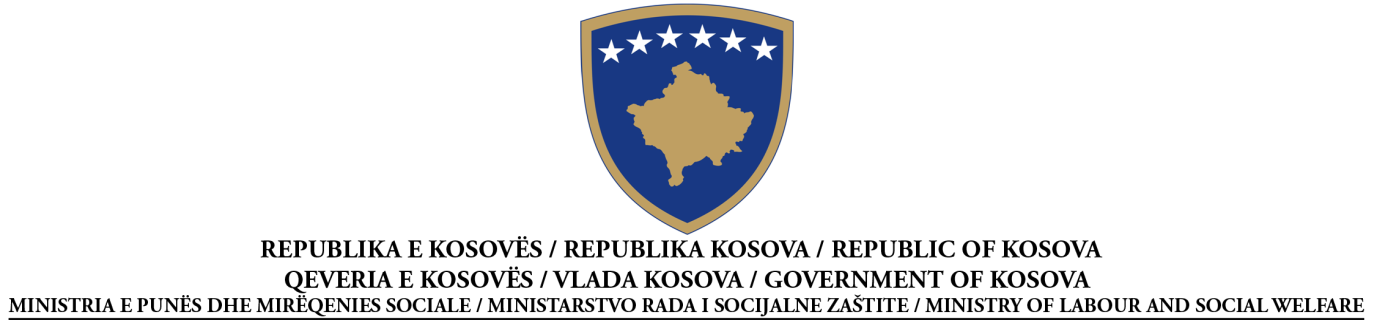 NJOFTIMI PËR ANULIMIN E AKTIVITETIT TË PROKURIMITKuotim ÇmimiSipas Nenit 62 të Ligjit No. 04/L-042 të Prokurimit Publik në KosovëData e përgatitjes së njoftimit:  _04_/_03_/__2013Ky njoftim është përgatitur në GJUHËT:NENI I: AUTORITETI  KONTRAKTUESI.1) EMRI DHE ADRESA E AUTORITETIT KONTRAKTUES (AK)Autoriteti kontraktues kryen blerje në emër të autoriteteve të tjera kontraktuese     NENI II: LËNDA E KONTRATËSII.1)PËRSHKRIMINENI III: PROCEDURAIII.1) LLOJI I PROCEDURËS     E hapur                       E kufizuar                     E negociuarIII.2) KRITERET E DHËNIESIII.3) INFORMACIONET ADMINISTRATIVESECTION IV: ANULIMI I PROCEDURËSSECTION V: INFORMACIONET PLOTËSUESEV.1) ANKESATV.1.1) ADRESA E ORGANIT SHQYRTUES TË PROKURIMIT (OSHP)V.2) INFORMACIONET SHTESËNr. i prokurimit20913004 236ShqipSerbishtAnglishtEmri zyrtar: Ministria e Punës dhe Mirëqenies SocialeEmri zyrtar: Ministria e Punës dhe Mirëqenies SocialeEmri zyrtar: Ministria e Punës dhe Mirëqenies SocialeEmri zyrtar: Ministria e Punës dhe Mirëqenies SocialeAdresa Postare: Rruga e UÇK nr. 1, MPMS, kati i –IV- zyra nr. 407Adresa Postare: Rruga e UÇK nr. 1, MPMS, kati i –IV- zyra nr. 407Adresa Postare: Rruga e UÇK nr. 1, MPMS, kati i –IV- zyra nr. 407Adresa Postare: Rruga e UÇK nr. 1, MPMS, kati i –IV- zyra nr. 407Qyteti:  PrishtinëQyteti:  PrishtinëQyteti:  PrishtinëQyteti:  PrishtinëPersoni kontaktues:  Feti   Ibishi,  Minavere  GerguriPersoni kontaktues:  Feti   Ibishi,  Minavere  GerguriPersoni kontaktues:  Feti   Ibishi,  Minavere  GerguriPersoni kontaktues:  Feti   Ibishi,  Minavere  GerguriEmail: Minavere.gerguri@ks-gov.netEmail: Minavere.gerguri@ks-gov.netEmail: Minavere.gerguri@ks-gov.netEmail: Minavere.gerguri@ks-gov.netAdresa e Internetit (nëse aplikohet):Adresa e Internetit (nëse aplikohet):Adresa e Internetit (nëse aplikohet):Adresa e Internetit (nëse aplikohet):PoJoII.1.1) Titulli i kontratës i dhënë nga autoriteti kontraktues:“Pastrimi  i Automjeteve te MPMS-së” Rishpallje 1II.1.1) Titulli i kontratës i dhënë nga autoriteti kontraktues:“Pastrimi  i Automjeteve te MPMS-së” Rishpallje 1II.1.1) Titulli i kontratës i dhënë nga autoriteti kontraktues:“Pastrimi  i Automjeteve te MPMS-së” Rishpallje 1II.1.2)  Lloji i kontratës dhe lokacioni i punëve,  vendi i dorëzimit apo realizimit(Zgjidhni vetëm një kategori - punë, furnizime  apo shërbime – e cila korrespondon më së shumti me objektin specifik të kontratës suaj)II.1.2)  Lloji i kontratës dhe lokacioni i punëve,  vendi i dorëzimit apo realizimit(Zgjidhni vetëm një kategori - punë, furnizime  apo shërbime – e cila korrespondon më së shumti me objektin specifik të kontratës suaj)II.1.2)  Lloji i kontratës dhe lokacioni i punëve,  vendi i dorëzimit apo realizimit(Zgjidhni vetëm një kategori - punë, furnizime  apo shërbime – e cila korrespondon më së shumti me objektin specifik të kontratës suaj)   Punë        Furnizime    Shërbime Ekzekutim Plani dhe ekzekutimi Realizimi, në çfarëdo mënyre, të punës, përgjegjës me kërkesa  Blerja Qira financiare (lizing) Qira Blerje me këste Një kombinim i këtyre“Pastrimi  i Automjeteve te MPMS-së” Rishpallje 1Vendi apo vendndodhja kryesore e  punëve______________________________________________Vendi kryesor i dorëzimit____________________________________________Vendi kryesor i realizimitMinistria e Punës dhe Mirëqenies Sociale______________________________________________II.1.3) Njoftimi përfshinë Një kontratë publikeKrijimin e kontratës publike kornizëII.1.3) Njoftimi përfshinë Një kontratë publikeKrijimin e kontratës publike kornizëII.1.3) Njoftimi përfshinë Një kontratë publikeKrijimin e kontratës publike kornizëII.1.4) Përshkrimi i shkurtër i lëndës së kontratës_____“Pastrimi  i Automjeteve te MPMS-së”/ Rishpallje ________________________________________________________________________________________________________________________II.1.4) Përshkrimi i shkurtër i lëndës së kontratës_____“Pastrimi  i Automjeteve te MPMS-së”/ Rishpallje ________________________________________________________________________________________________________________________II.1.4) Përshkrimi i shkurtër i lëndës së kontratës_____“Pastrimi  i Automjeteve te MPMS-së”/ Rishpallje ________________________________________________________________________________________________________________________II.1.5) Klasifikimi i Fjalorit të Përgjithshëm të Prokurimit (FPP)9⁭3⁭.0⁭0⁭.0⁭0⁭0.⁭0⁭-8⁭II.1.5) Klasifikimi i Fjalorit të Përgjithshëm të Prokurimit (FPP)9⁭3⁭.0⁭0⁭.0⁭0⁭0.⁭0⁭-8⁭II.1.5) Klasifikimi i Fjalorit të Përgjithshëm të Prokurimit (FPP)9⁭3⁭.0⁭0⁭.0⁭0⁭0.⁭0⁭-8⁭ Çmimi më i ulëtapo Tenderi ekonomikisht më i favorshëm III.3.1) Publikimet paraprake në lidhje me kontratën e njëjtëNjoftimi paraprak    ______________________________________Njoftimi për kontratë     ______________________________________Publikimet e tjera (nëse aplikohen)  ______________________________IV.1) Data e vendimit mbi anulimin e procedurës _04.03.2013______________ IV.2) Numri i tenderëve të pranuar ____0_________IV.3) Arsyeja e anulimit të procedurës së prokurimit publik:pas hapjes së tenderëve  një shkelje e LPP-se ka ndodhur apo do të ndodh në proceduren e prokurimit, e cila nuk mund të rregullohet apo të parandalohet përmes një amendamenti ligjor të kushteve të           prokurimit;      një dispozitë në Ligjin e Prokurimit Publik kërkon anulimin e aktivitetit të prokurimit; Nuk kemi pranuar asnjë kërkesë për tërheqje te dokumentacionit tenderik deri ne afatin fundit ku është përcaktuar në dosjen e tenderit., neni IV.1.  të gjithë tenderët e përgjegjshëm përmbajnë çmime të cilat në mase substanciale e tejkalojnë buxhetin e autoritetit kontraktues për aktivitetin e prokurimit; para hapjes së tenderëve  Ndërprerja e aktivitetit të prokurimit është i nevojshëm për shkak të ngjarjeve dhe/apo arsyeve objektive dhe të demonstrueshme të cilat janë jashtë kontrollit të autoritetit            kontraktues dhe të cilat kanë qenë të paparashikueshme në kohën e inicimit të aktivitetit të          prokurimit.Çdo palë e interesuar mund të bëjë ankesë tek Organi Shqyrtues i Prokurimit në bazë të dispozitave të Pjesës IX të Ligjit nr. 04/L-042, Ligji për Prokurimin Publik në Kosovë.Emri zyrtar: Organi Shqyrtues i ProkurimitEmri zyrtar: Organi Shqyrtues i ProkurimitEmri zyrtar: Organi Shqyrtues i ProkurimitAdresa e OSHP-së:  Rruga, GaribaldiAdresa e OSHP-së:  Rruga, GaribaldiAdresa e OSHP-së:  Rruga, GaribaldiQyteti: PrishtineQyteti: PrishtineKodi postar:Adresa elektronike (nëse aplikohet):Adresa elektronike (nëse aplikohet):Adresa elektronike (nëse aplikohet):Personi kontaktues:E-mail:E-mail:Telefoni:Faksi:Faksi:Shto informacione tjera: